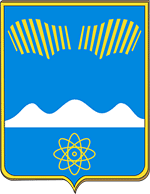 АДМИНИСТРАЦИЯ ГОРОДА ПОЛЯРНЫЕ ЗОРИ С ПОДВЕДОМСТВЕННОЙ ТЕРРИТОРИЕЙПОСТАНОВЛЕНИЕ«__»  января  2022 г.                                                                                № ______О внесении изменений в административный регламент по предоставлению муниципальной услуги "Предоставление информации о порядке проведения итоговой аттестации обучающихся, освоивших дополнительные общеобразовательные программы в области искусств"1. Внести в административный регламент по предоставлению муниципальной услуги «Предоставление информации о порядке проведения итоговой аттестации обучающихся, освоивших дополнительные общеобразовательные программы в области искусств», утвержденный постановлением администрации города Полярные Зори от 30.12.2016 № 1426(в редакции постановления администрации города Полярные Зори от 26.08.2021 № 1053) следующие изменения:1.1. По тексту регламента слова «отдел по культуре и делам молодежи администрации города Полярные Зори с подведомственной территорией» в соответствующем падеже заменить словами «отдел культуры, спорта и молодежной политики администрации города Полярные Зори с подведомственной территорией», в соответствующем падеже, слово «ОКиДМ»  заменить словом «ОКСиМП».1.2. В разделе 1.3 «Порядок информирования о правилах предоставления муниципальной услуги»:1.2.1. Абзац 17 пункта 1.3.1. изложить в следующей редакции: «Электронная почта: valeri-chunina@mail.ru».1.2.2.  Пункт 1.3.2. изложить в следующей редакции: «1.3.2. Адреса официальных  сайтов в сети Интернет, содержащих информацию  о предоставлении   муниципальной   услуги,   адреса   электронной почты.Адреса официальных сайтов:- органов местного самоуправления города Полярные Зори: www.pz-city.ru- интернет-портала государственных и муниципальных услуг Мурманской области: www.51.gosuslugi.ru, www.gosuslugi.ru. - ДШИ н.п. Африканда: https://dshiafrikanda.murmanschool.ru/ - ДШИ г. Полярные Зори:  https://dshi-pz.murmanschool.ru/Электронная почта:- органов местного самоуправления города Полярные Зори:  polzori@pz-city.ru- отдела культуры, спорта, молодёжной политики администрации города Полярные Зори: culture@pz-city.ru».1.3. Подпункт  1 пункта   5.4.3  изложить в  следующей редакции:«1) официального сайта учреждения   (https://dshi-pz.murmanschool.ru/,  https://dshiafrikanda.murmanschool.ru/).» 2. Настоящее постановление вступает в силу со дня официального опубликования. Глава города Полярные Зорис подведомственной территорией					          М.О. ПуховВизы согласования:Правовой отдел _______________________________«____»  января  2022 г.Степанова  С.К.1-дело, 1-ОКСиМП, 1- прокуратура